Pinterest Encourages Video Uploads With New ToolsPinterest is launching a series of video tools to help marketers engage with platform users, including an enhanced uploader, a company profile tab that enables brands to highlight all their videos in one spot, a traffic analytics tool and video scheduling capabilities. The new tools are being launched in repose to a 31% increase in searches for "inspirational videos" since 2018. 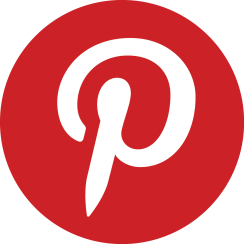 TechCrunch 7/10/19https://techcrunch.com/2019/07/10/pinterest-video/